УЖДАЮ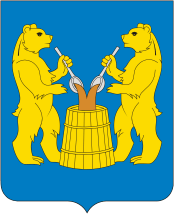 Глава сельского поселения«Березницкое»	   М.А. ОлькинаСХЕМА ТЕПЛОСНАБЖЕНИЯМУНИЦИПАЛЬНОГО ОБРАЗОВАНИЯ «БЕРЕЗНИЦКОЕ» УСТЬЯНСКОГО  МУНИЦИПАЛЬНОГО РАЙОНА АРХАНГЕЛЬСКОЙ ОБЛАСТИ2014 годВВЕДЕНИЕРазвитие систем теплоснабжения поселений в соответствии с требованиями Федерального закона №190-ФЗ «О теплоснабжении»  необходимо для удовлетворения спроса на тепловую энергию и обеспечения надежного теплоснабжения наиболее экономичным способом, внедрения энергосберегающих технологий. Развитие системы теплоснабжения осуществляется на основании схем теплоснабжения. Схема теплоснабжения муниципального образования «Березницкое» Устьянского муниципального района Архангельской  области разработана на основании заказа и технического задания, выданного Администрацией муниципального образования «Березницкое». При выполнении настоящей работы были использованы следующие материалы: -  проектная и исполнительная документация по источникам тепла, тепловым сетям; -  эксплуатационная документация (расчетные температурные графики, данные по присоединенным тепловым нагрузкам); -  документы по хозяйственной и финансовой деятельности (действующие нормы и нормативы, тарифы и их составляющие); Схема теплоснабжения разработана в соответствии со следующими документами: - Федеральный закон Российской Федерации от 27.07.2010 №190-ФЗ «О теплоснабжении»;  - Постановление Правительства Российской Федерации №154 от 22.02.2012 г. «О требованиях к схемам теплоснабжения, порядку их разработки и утверждения».СХЕМА ТЕПЛОСНАБЖЕНИЯОБЩИЕ СВЕДЕНИЯОбщие сведения о муниципальном образовании «Березницкое»Муниципальное образование «Березницкое» — муниципальное образование в составе Устьянского района Архангельской области. Административный центр — село Березник. Муниципальное образование «Березницкое» было образовано в 2006 году, и находится в центре Устьянского муниципального района. Численность населения в МО «Березницкое» — 1511 человек (на 01.01.2011). По данным Всероссийской переписи 2010 года в поселении проживало 1518 человека. В 2005 году было 1,782 тыс. человек.К числу административных  единиц входящих в состав МО «Березницкое» относятся 10  населённых пункта: д.Бережная, с.Березник, п.Богдановский, х.Бор, д.Вежа, д.Горылец, д.Дудино, д.Едьма, д.Задорье, д.Зыково. Характеристика системы теплоснабжения муниципального образования «Березницкое» В муниципальном образовании «Березницкое» централизованное теплоснабжение осуществляется в с.Березник, п.Богдановский и  д.Едьма. Теплоснабжающей организацией является: ООО «Березник», эксплуатирующее 4 котельные (котельная  с.Березник, ул. Центральная, д.8; котельная  с.Березник, ул. Молодежная, д.5 а;  котельная  пос. Богдановский, ул. Лесная, д.12а; котельная  д. Едьма, пер. Школьный, д. 1 б). Отопление административно-общественных зданий, индивидуальных жилых домов, предприятий, не охваченных централизованным теплоснабжением, осуществляется за счет автономных источников теплоснабжения. Основными потребителями тепловой энергии (на нужды отопления) котельных являются административно-общественные здания. Большая часть индивидуальных жилых домов и промышленных объектов отапливаются за счет собственных источников тепла. Проектами систем теплоснабжения не предусмотрено горячее водоснабжение потребителей от существующих котельных.В муниципальном образовании «Березницкое» централизованный отпуск тепловой энергии  производится от 4 действующих котельных. Характеристика теплогенерирующих мощностей систем теплоснабжения МО «Березницкое» представлена в таблице 1.1.Регулирование отпуска тепла от котельных осуществляется качественным методом, т.е. изменением температуры на источнике. Температурный график тепловых сетей, обусловлен режимом работы котельных, короткой протяженностью тепловых сетей, а также отсутствием необходимости у потребителей более высокой температуры.Для заполнения и подпитки тепловой сети используется вода из водопроводной сети. Оборудование для водоподготовки исходной воды тепловых сетей отсутствует.На всех котельных МО «Березницкое» отсутствуют  приборы учета отпущенной тепловой энергии.Тепловые сети – тупиковые, выполнены двухтрубными, симметричными. Схема присоединения  потребителей тепловой энергии осуществлена по открытой схеме теплоснабжения.В качестве тепловой изоляции применяется минеральная вата. При прокладке трубопроводов в дощатых лотках  для засыпки используются опилки. При замене трубопроводов тепловых сетей на современные рекомендуется применять бесканальную прокладку  в пенополиуретановой (ППУ) изоляции с оцинкованной оболочкой.Протяженность тепловых сетей МО «Березницкое» составляет 0,901 км, 18% тепловых сетей проложены подземным способом. Организации обслуживающие тепловые сети - ООО «Березник». Таблица 1.1 Примечание: н/д – отсутствуют данные.Обобщенная характеристика сетей теплоснабжения муниципального образования «Березницкое» представлена в таблице 1.2. Таблица 1.2.Принципиальная схема мест расположения источников теплоты и их систем теплоснабжения в МО «Березницкое» представлена на рисунках 1.1-1.3. Утвержденные тарифы на отпуск тепловой энергии от ООО «Березник» за период 2011-2013гг. представлены в таблице 1.3. Таблица 1.3. Отопление административно-общественных зданий, индивидуальных жилых домов, предприятий в остальных населенных пунктах осуществляется за счет автономных источников теплоснабжения.ПОКАЗАТЕЛИ ПЕРСПЕКТИВНОГО СПРОСА НА ТЕПЛОВУЮ ЭНЕРГИЮ (МОЩНОСТЬ), И ТЕПЛОНОСИТЕЛЬ В УСТАНОВЛЕННЫХ ГРАНИЦАХ ТЕРРИТОРИИ мо «БЕРЕЗНИЦКОЕ»Площадь строительных фондов и приросты площади строительных фондов по расчетным элементам территориального деления муниципального образования «Березницкое».Характеристика существующих строительных фондов представлена в таблице 1.4. Таблица 1.4.Приросты площади строительных фондов МО «Березницкое» в течение 2014 – 2028 гг. по данным Администрации МО «Березницкое» ожидаются только за счет строительства индивидуальных жилых домов. Прирост площади строительных фондов МО «Березницкое» с указанием планируемого подключения (по этапам и на расчетный срок схемы теплоснабжения) представлен в таблице 1.5.Таблица 1.5. Объемы потребления тепловой энергии (мощности), теплоносителя и приросты потребления тепловой энергии (мощности), теплоносителя с разделением по видам теплопотребления в каждом расчетном элементе территориального деления на каждом этапе.Объемы выработки тепловой энергии (мощности) за 2012-2013 гг. представлены в таблице 1.6.Таблица 1.6.Прогнозные тепловые нагрузки по территориальным зонам муниципального образования «Березницкое» представлены в таблице 1.7.Таблица 1.7.Увеличения тепловых нагрузок в течение 2014-2028 гг. не ожидается, ввиду того, что не предусмотрено подключение новых потребителей тпловой энергии и изменение схемы теплоснабжения.Потребление тепловой энергии (мощности), и теплоносителя объектами, расположенными в производственных зонах. В результате сбора исходных данных, промышленных предприятий, а также проектов строительства новых промышленных предприятий с использованием тепловой энергии от источников централизованного теплоснабжения в технологических процессах в виде горячей воды или пара не выявлено.Перспективные балансы тепловой мощности источников тепловой энергии и тепловой нагрузки потребителейРадиус эффективного теплоснабжения.Среди основных мероприятий по энергосбережению в системах теплоснабжения можно выделить оптимизацию систем теплоснабжения в МО «Березницкое» с учетом эффективного радиуса теплоснабжения. Передача тепловой энергии на большие расстояния является экономически неэффективной.Радиус эффективного теплоснабжения позволяет определить условия, при которых подключение новых или увеличивающих тепловую нагрузку теплопотребляющих установок к системе теплоснабжения нецелесообразно вследствие увеличения совокупных расходов в указанной системе на единицу тепловой мощности, определяемой для зоны действия каждого источника тепловой энергии.Радиус эффективного теплоснабжения – максимальное расстояние от теплопотребляющей установки до ближайшего источника тепловой энергии в системе теплоснабжения, при превышении которого подключение теплопотребляющей установки к данной системе теплоснабжения нецелесообразно по причине увеличения совокупных расходов в системе теплоснабжения. В настоящее время, методика определения радиуса эффективного теплоснабжения не утверждена федеральными органами исполнительной власти в сфере теплоснабжения. Основными критериями оценки целесообразности подключения новых потребителей в зоне действия системы централизованного теплоснабжения являются: затраты на строительство новых участков тепловой сети и реконструкцию существующих; пропускная способность существующих магистральных тепловых сетей; затраты на перекачку теплоносителя в тепловых сетях; потери тепловой энергии в тепловых сетях при ее передаче; надежность системы теплоснабжения. Описание существующих и перспективных зон действия систем теплоснабжения и источников тепловой энергииНа территории МО «Березницкое» 4 котельные, обеспечивающие централизованное теплоснабжение объектов социальной сферы и административных зданий. Котельные оборудованы водогрейными котлами, суммарная установленная тепловая мощность составляет 2,509 Гкал/час. Характеристика теплогенерирующих мощностей систем теплоснабжения муниципального образования «Березницкое» представлена в таблице 1.1.     Эксплуатацию котельных и тепловых сетей на территории  муниципального образования «Березницкое» осуществляет ООО «Березник».  Зоны теплоснабжения котельных приведены на рисунках 1.1-1.3.В муниципальном образовании «Березницкое» здания, не подключенные к централизованной системе теплоснабжения, для отопления оборудованы бытовыми котлами различных модификаций и печами на твердом топливе.Описание существующих и перспективных зон действия индивидуальных источников тепловой энергииНа территории муниципального образования «Березницкое» расположено 2 индивидуальные котельные – котельная с.Березник, ул. Центральная, д.8 и котельная д. Едьма, пер. Школьный, д. 1 б. Сводная информация по индивидуальным котельным представлена в таблице 1.8.Таблица 1.8.Поселение  не газифицировано. Поэтому большая часть индивидуальных жилых домов обеспечена теплоснабжением от индивидуальных источников теплоснабжения (отопительные печи и бытовые котлы, работающие на твердом топливе). Поскольку данные об установленной тепловой мощности этих теплогенераторов отсутствуют, не представляется возможности оценить резервы этого вида оборудования. Существующие и планируемые к застройке потребители, вправе использовать для отопления индивидуальные источники теплоснабжения. Использование автономных источников теплоснабжения целесообразно в случаях:• значительной удаленности от существующих и перспективных тепловых сетей;• малой подключаемой нагрузки (менее 0,01 Гкал/ч);• отсутствия резервов тепловой мощности в границах застройки на данный момент и в рассматриваемой перспективе;• использования тепловой энергии в технологических целях.Потребители, отопление которых осуществляется от индивидуальных источников, могут быть подключены к централизованному теплоснабжению на условиях организации централизованного теплоснабжения.В соответствии с требованиями п. 15 статьи 14 ФЗ №190 «О теплоснабжении» «Запрещается переход на отопление жилых помещений в многоквартирных домах с использованием индивидуальных квартирных источников тепловой энергии при наличии осуществлённого в надлежащем порядке подключения к системам теплоснабжения многоквартирных домов». Перспективные балансы тепловой мощности и тепловой нагрузки в перспективных зонах действия источников тепловой энергии, в том числе работающих на единую тепловую сеть, на каждом этапеПо информации предоставленной Администрацией муниципального образования «Березницкое» в 2014-2015 годах планируется вывод из эксплуатации котельной с.Березник, ул. Молодежная, д.5а, сети котельных (котельная с.Березник, ул. Молодежная, д.5а и котельная с.Березник, ул. Центральная, д.8.) планируется объеденить. Снабжение абонентов тепловой энергией будет производиться от котельной с.Березник, ул. Центральная, д.8. Перспективные балансы тепловой нагрузки существующих источников тепловой энергии Березницкого сельского поселения представлены в таблицах 1.9-1.12.Перспективные балансы теплоносителЕй Перспективные балансы производительности водоподготовительных установок и максимального потребления теплоносителя теплопотребляющими установками потребителей.В котельной с.Березник, ул.Центральная, д.8 установлена химическая водоподготовка производительностью 6 м3/год. Установка химводоподготовки выполнена в виде трех резервуаров объемом по 2 м3 каждый. Котлы марок КВр и Универсал не нуждаются  в специальной водоподготовке, поэтому водоподготовительных установок в котельных нет. Перспективные балансы производительности водоподготовительных установок и максимального потребления теплоносителя теплопотребляющими установками потребителей представлены в таблицах 1.13 – 1.16.Таблица 1.13Таблица 1.14Таблица 1.15Таблица 1.16Предложения по строительству, реконструкции и техническому перевооружению источников тепловой энергииОрганизация централизованного и индивидуального теплоснабжения осуществляется в соответствии с Федеральным законом от 27.07.2010 № 190-ФЗ «О теплоснабжении» и Правилами подключения к системам теплоснабжения, утв. Постановлением Правительства Российской Федерации от 16.04.2012 № 307 «О порядке подключения к системам теплоснабжения и о внесении изменений в некоторые акты Правительства Российской Федерации», и иными действующими нормативными правовыми актами Российской Федерации, Архангельской области и Устьянского муниципального района.В настоящее время планируется модернизация системы теплоснабжения муниципального образования «Березницкое» - вывод из эксплуатации котельной по адресу с.Березник, ул. Молодежная, д.5а, и в связи с этим объединение двух систем теплоснабжения в с.Березник в одну систему теплоснабжения. Горячее водоснабжение предлагается выполнить от электроводонагревателей.Теплоснабжение планируемой малоэтажной застройки предлагается осуществить от автономных источников тепла. Предложения по строительству источников тепловой энергии, обеспечивающих перспективную тепловую нагрузку на осваиваемых территориях поселения.Схемой теплоснабжения МО «Березницкое» предлагается обеспечивать планируемые к строительству индивидуальные жилые дома теплом от индивидуальных источников тепловой энергии. В связи с этим предложения по строительству источников тепловой энергии  отсутствуют.Предложения по реконструкции источников тепловой энергии, обеспечивающих перспективную тепловую нагрузку в существующих и расширяемых зонах действия источников тепловой энергии.По результатам проведенного анализа, полученной информации по состоянию тепловых сетей и источников тепловой энергии МО «Березницкое» одним из вариантов моденнизации системы теплоснабжения предлагается замена устаревших сварных котлов, и котлов отработавших свой ресурс на котлы марки КВр.Предложения по техническому перевооружению источников тепловой энергии с целью повышения эффективности работы систем теплоснабжения.Согласно программе социально – экономического развития муниципального  образования « Березницкое» на  2013 –2015 г.г. предусматриваются следующие мероприятия:Объединение систем теплоснабжения в единую систему теплоснабжения.При наличии возможности рекомендуется выполнить мероприятия по замене физически и морально устаревших котлоагрегатов на современные энергоемкие сертифицированные водогрейные котлы КВр или аналогичные.Графики совместной работы источников тепловой энергии, функционирующих в режиме комбинированной выработки электрической и тепловой энергии и котельных, меры по выводу из эксплуатации, консервации и демонтажу избыточных источников тепловой энергии, а также источников тепловой энергии, выработавших нормативный срок службы, в случае, если продление срока службы технически невозможно или экономически нецелесообразно.По предоставленным данным Администрации и теплоснабжающих организаций МО «Березницкое» источники тепловой энергии, совместно работающие на единую тепловую сеть, отсутствуют. В 2014-2015 годах планируется вывод из эксплуатации котельной с.Березник, ул. Молодежная, д.5а, сети котельных (котельная с.Березник, ул. Молодежная, д.5а и котельная с.Березник, ул. Центральная, д.8.) планируется объеденить. Снабжение абонентов тепловой энергией будет производиться от котельной с.Березник, ул. Центральная, д.8.Меры по переоборудованию котельных в источники комбинированной выработки электрической и тепловой энергии.В соответствии с предоставленными данными Администрацией и теплоснабжающими организациями МО «Березницкое» переоборудование котельных в источники комбинированной выработки электрической и тепловой энергии не предусмотрено.Меры по переводу котельных, размещенных в существующих и расширяемых зонах действия источников комбинированной выработки тепловой и электрической энергии, в пиковый режим.В связи с отсутствием на территории МО «Березницкое» источников комбинированной выработки электрической и тепловой энергии, меры по переводу котельных, размещенных в существующих и расширяемых зонах действия источников комбинированной выработки тепловой и электрической энергии, в пиковый режим  не предусмотрены.Решения о загрузке источников тепловой энергии, распределении (перераспределении), тепловой нагрузки потребителей тепловой энергии в каждой зоне действия системы теплоснабжения между источниками тепловой энергии, поставляющими тепловую энергию в данной системе теплоснабжения.По предоставленным Администрацией и теплоснабжающими организациями муниципального образования «Березницкое» данным, планируемые к строительству индивидуальные жилые дома предполагается обеспечивать теплом от индивидуальных источников тепловой энергии. Предусмотрены следующие меры по распределению (перераспределению) тепловой нагрузки потребителей тепловой энергии в каждой зоне действия систем теплоснабжения между источниками тепловой энергии:- В 2014-2015 годах планируется вывод из эксплуатации котельной с.Березник, ул. Молодежная, д.5а, сети котельных (котельная с.Березник, ул. Молодежная, д.5а и котельная с.Березник, ул. Центральная, д.8.) планируется объеденить. Снабжение абонентов тепловой энергией будет производиться от котельной с.Березник, ул. Центральная, д.8.Загрузка источников тепловой энергии приведена в таблице 1.17.Таблица 1.17.Примечание: перспективные значения резерва/дефицита тепловой мощности источников теплоснабжения необходимо уточнить в ходе реализации мероприятий, предусмотренных схемой теплоснабжения.Оптимальный температурный график отпуска тепловой энергии для каждого источника тепловой энергии.Все существующие на территории муниципального образования «Березницкое» котельные в настоящий момент работают согласно температурному графику. Изменение температурного графика не целесообразно. Оптимальный температурный график отпуска тепловой энергии для каждого источника тепловой энергии в системе теплоснабжения в соответствии с действующим законодательством разрабатывается в процессе проведения энергетического обследования источника тепловой энергии, тепловых сетей, потребителей тепловой энергии. В таблице 1.18 приведен рекомендуемый график зависимости температуры теплоносителя от среднесуточной температуры наружного воздуха, для котельных муниципального образования «Березницкое». Таблица 1.18 Предложения по перспективной установленной тепловой мощности каждого источника тепловой энергии.В таблице 1.19 представлены предложения по перспективной установленной тепловой мощности каждого источника тепловой энергии. Необходимость в изменении установленной тепловой мощности источников теплоснабжения в связи с увеличением перспективного спроса на тепловую энергию потребуется в случае принятия решения о вводе в эксплуатацию новых потребителей тепловой энергии, что в настоящее время не планируется.Таблица 1.19 Предложения по строительству и реконструкции тепловых сетейПредложения по строительству и реконструкции тепловых сетей, обеспечивающих перераспределение тепловой нагрузки из зон с дефицитом располагаемой тепловой мощности источников тепловой энергии в зоны с резервом располагаемой тепловой мощности источников тепловой энергии (использование существующих резервов).В соответствии с предоставленными данными Администрацией и теплоснабжающими организациями МО «Березницкое» в 2014-2015 годах планируется вывод из эксплуатации котельной с.Березник, ул. Молодежная, д.5а, сети котельных (котельная с.Березник, ул. Молодежная, д.5а и котельная с.Березник, ул. Центральная, д.8.) планируется объеденить. Снабжение абонентов тепловой энергией будет производиться от котельной с.Березник, ул. Центральная, д.8.Предложения по строительству и реконструкции тепловых сетей для обеспечения перспективных приростов тепловой нагрузки в осваиваемых районах поселения, под жилищную, комплексную или производственную застройку.На основании информации предоставленной Администраций МО «Березницкое»  теплоснабжение планируемых к строительству индивидуальных жилых домов предусматривается осуществить от индивидуальных источников тепловой энергии.Предложения по строительству и реконструкции тепловых сетей в целях обеспечения условий, при наличии которых существует возможность поставок тепловой энергии потребителям от различных источников тепловой энергии при сохранении надежности теплоснабжения.На территории МО «Березницкое» условия, при которых существует возможность поставок тепловой энергии потребителям от различных источников тепловой энергии при сохранении надежности теплоснабжения, отсутствуют. Предложения по строительству и реконструкции тепловых сетей для повышения эффективности функционирования системы теплоснабжения, в том числе за счет перевода котельных в «пиковый» режим или ликвидации котельных по основаниям.Высокая степень износа котельных, технологического оборудования тепловых трасс говорит о необходимости реконструкции тепловых сетей, но в связи с отсутствием финансовых средств данное мероприятие внесено в Программу социально-экономического развития МО «Березницкое» частично. В 2014-2015 годах планируется вывод из эксплуатации котельной с.Березник, ул. Молодежная, д.5а, сети котельных (котельная с.Березник, ул. Молодежная, д.5а и котельная с.Березник, ул. Центральная, д.8.) планируется объеденить. Снабжение абонентов тепловой энергией будет производиться от котельной с.Березник, ул. Центральная, д.8.Предложения по строительству и реконструкции тепловых сетей для обеспечения нормативной надежности и безопасности теплоснабжения.Предложения по реконструкции тепловых сетей для обеспечения нормативной надежности и безопасности теплоснабжения в настоящее время отсутствуют.Перспективные топливные балансыВ таблицах 1.20-1.21 представлена сводная информация по существующему виду используемого, резервного и аварийного топлива, а так же расход основного топлива на покрытие тепловой нагрузки в течение 2013-2014гг.  Таблица 1.20.Таблица 1.21.Инвестиции в строительство, реконструкцию и техническое перевооружениеПредложения по величине необходимых инвестиций в строительство, реконструкцию и техническое перевооружение источников тепловой энергии на каждом этапе.По данным предоставленным Администраций МО «Березницкое» в строительство, реконструкцию и техническое перевооружение источников тепловой энергии планируются следующие инвестиции (таблица 1.22.)Таблица 1.22..Решение об определении единой теплоснабжающей организацииНа территории муниципального образования «Березницкое» централизованное теплоснабжение осуществляется одной теплоснабжающей организацией - ООО «Березник».Решения о распределении тепловой нагрузки между источниками тепловой энергииВозможность поставок тепловой энергии потребителям от различных источников тепловой энергии при сохранении надежности теплоснабжения отсутствует. Источники тепловой энергии между собой технологически не связаны.Решения по бесхозяйным тепловым сетямНа территории муниципального образования «Березницкое» бесхозяйственных тепловых сетей не выявлено.Разработчик: 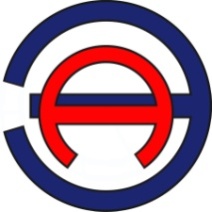 Общество с ограниченной ответственностью «ЭНЕРГОАУДИТ»Юридический/фактический  адрес: 160011, г.Вологда, ул. Герцена, д. 56, оф. 202 тел/факс: 8 (8172) 75-60-06, 733-874, 730-800адрес электронной почты: energoaudit35@list.ruСвидетельство саморегулируемой организации № СРО № 3525255903-25022013-Э0183Генеральный директор ООО «ЭнергоАудит»____________  Антонов С.А.Заказчик: Администрация муниципального образования «Березницкое» Устьянского района Архангельской областиЮридический адрес: 1652344, Архангельская обл., Устьянский р-н, с. Березник, пер.Спортивный, д. 1Глава администрации МО «Березницкое»                _______________  Кокорин С.Г.                Наименование котельнойКотельная с.Березник, ул. Центральная, д.8.Котельная с.Березник, ул. Молодежная, д.5 а.Котельная с.Березник, ул. Молодежная, д.5 а.Котельная с.Березник, ул. Молодежная, д.5 а.Котельная пос. Богдановский, ул. Лесная, д.12  а.Котельная д. Едьма, пер. Школьный, д. 1 б.Котельная д. Едьма, пер. Школьный, д. 1 б.Котельная д. Едьма, пер. Школьный, д. 1 б.Существующие марки котловКВУ -750КВр-0,63     Универсал-5мКВр-0,63     Универсал-5мКВр-0,63     Универсал-5мСварной котелКВр-0,3    Универсал-6КВр-0,3    Универсал-6КВр-0,3    Универсал-6Количество котлов22221222Год ввода котлов в эксплуатацию20102013199319932004200720072007Год реконструкции на иной вид топлива (газ)НетНетНетНетНетНетНетНетПолная мощность котельной, МВт1,50,81640,81640,81640,13490,46640,46640,4664Подключенная нагрузка с учетом тепловых потерь 2013 (2014), МВт0,69780,58150,58150,58150,19770,34890,34890,3489Вид топливаДроваДроваДроваДроваДроваДроваДроваДроваРасход топлива за отопительный сезон750 куб.м.900 куб.м.900 куб.м.900 куб.м.600 куб.м.400 куб.м.400 куб.м.400 куб.м.КПД существующих котлов при ном.858585н/дн/д7070н/д     Действительный КПД котла (котлов)85858585н/д707070Режимные карты, год20132013201320132013201320132013Источник теплоснабженияТип прокладкиДиаметр условный, ммДлина , мГод прокладкиСрок службыФиз. износКотельная с.Березник, ул. Центральная, д.8.подземнаян/д82201040Котельная с.Березник, ул. Молодежная, д.5 а.надземнаян/д407198331н/дКотельная пос. Богдановский, ул. Лесная, д.12  а.надземнаян/д290197935н/дКотельная д. Едьма, пер. Школьный, д. 1 б.надземнаян/д40198529н/дУтвержденные тарифы на отпуск тепловой энергии, руб/ГкалУтвержденные тарифы на отпуск тепловой энергии, руб/ГкалУтвержденные тарифы на отпуск тепловой энергии, руб/ГкалУтвержденные тарифы на отпуск тепловой энергии, руб/ГкалУтвержденные тарифы на отпуск тепловой энергии, руб/ГкалУтвержденные тарифы на отпуск тепловой энергии, руб/ГкалУтвержденные тарифы на отпуск тепловой энергии, руб/ГкалУтвержденные тарифы на отпуск тепловой энергии, руб/ГкалТеплоснабжающая организацияТеплоснабжающая организацияТеплоснабжающая организацияООО «Березник»ООО «Березник»ООО «Березник»ООО «Березник»ООО «Березник»Источник теплоснабженияИсточник теплоснабженияИсточник теплоснабженияКотельная с.Березник, ул. Центральная, д.8.Котельная с.Березник, ул. Молодежная, д.5 а.Котельная пос. Богдановский, ул. Лесная, д.12  а.Котельная пос. Богдановский, ул. Лесная, д.12  а.Котельная д. Едьма, пер. Школьный, д. 1 б.Период201201.01-30.0626632663266326632663Период201201.07-31.1235413541354135413541Период201301.01-31.1231803180318031803180Период201401.01-31.1231373137313731373137Наименование строительных фондовБазовые значения площади строительных фондов (2013 год), м2Здания социального, культурного и бытового назначения*н/дЖилые здания:48600- частная собственностьн/д- муниципальная собственностьн/д   - многоквартирныен/д   - индивидуальныен/дПроизводственные зданиян/дМесто нахождения объектаТип потребителя Планируемое подключение Площадь, м2Площадь, м2Этажность2011 г.2011 г.2011 г.2011 г.2011 г.2011 г.МО «Березницкое»Индивидуальные домаИндивидуальный источникн/дн/дн/д2012 г.2012 г.2012 г.2012 г.2012 г.2012 г.МО «Березницкое»Индивидуальные домаИндивидуальный источникн/дн/дн/д2013 г.2013 г.2013 г.2013 г.2013 г.2013 г.МО «Березницкое»Индивидуальные домаИндивидуальный источникн/дн/дн/д2014-2028 г.2014-2028 г.2014-2028 г.2014-2028 г.2014-2028 г.2014-2028 г.МО «Березницкое»Индивидуальные домаИндивидуальный источник1900н/дн/д№п/пНаименование единицы территориального деленияРасчетная нагрузка на отопление, Гкал/чРасчетная нагрузка на вентиляцию, Гкал/чСредненедельная нагрузка на системы ГВС, Гкал/чСуммарная нагрузка, Гкал/ч2012 г.2012 г.2012 г.2012 г.2012 г.2012 г.1Котельная с.Березник, ул. Центральная, д.8.0,6000,62Котельная с.Березник, ул. Молодежная, д.5 а.0,5000,53Котельная пос. Богдановский, ул. Лесная, д.12  а.0,17000,174Котельная д. Едьма, пер. Школьный, д. 1 б.0,3000,32013 г.2013 г.2013 г.2013 г.2013 г.2013 г.1Котельная с.Березник, ул. Центральная, д.8.0,6000,62Котельная с.Березник, ул. Молодежная, д.5 а.0,5000,53Котельная пос. Богдановский, ул. Лесная, д.12  а.0,17000,174Котельная д. Едьма, пер. Школьный, д. 1 б.0,3000,3№п/пНаименование единицы территориального деленияПрогнозная нагрузка на отопление, Гкал/чПрогнозная нагрузка на вентиляцию, Гкал/чПрогнозная средне-недельная нагрузка ГВС, Гкал/чПрогнозная суммарная нагрузка, Гкал/ч2014-2028 гг.2014-2028 гг.2014-2028 гг.2014-2028 гг.2014-2028 гг.2014-2028 гг.1Котельная с.Березник, ул. Центральная, д.8.0,6000,62Котельная с.Березник, ул. Молодежная, д.5 а.0,5000,53Котельная пос. Богдановский, ул. Лесная, д.12  а.0,17000,174Котельная д. Едьма, пер. Школьный, д. 1 б.0,3000,3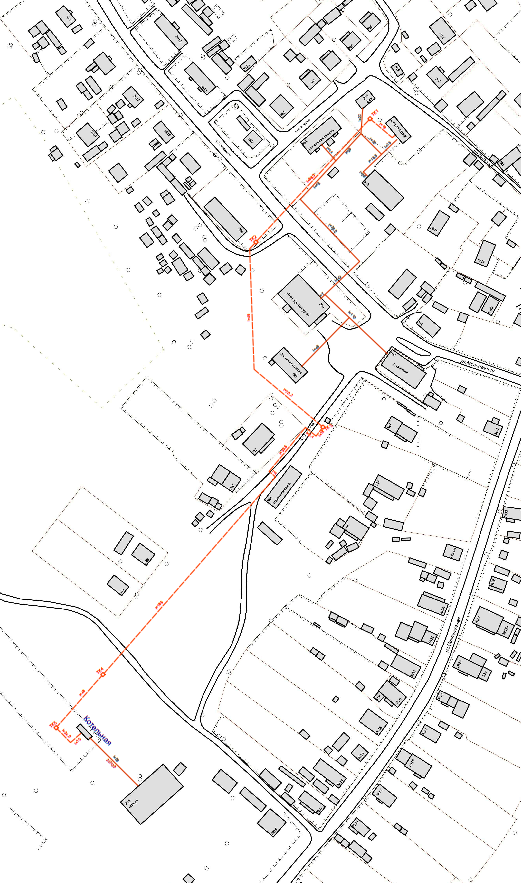 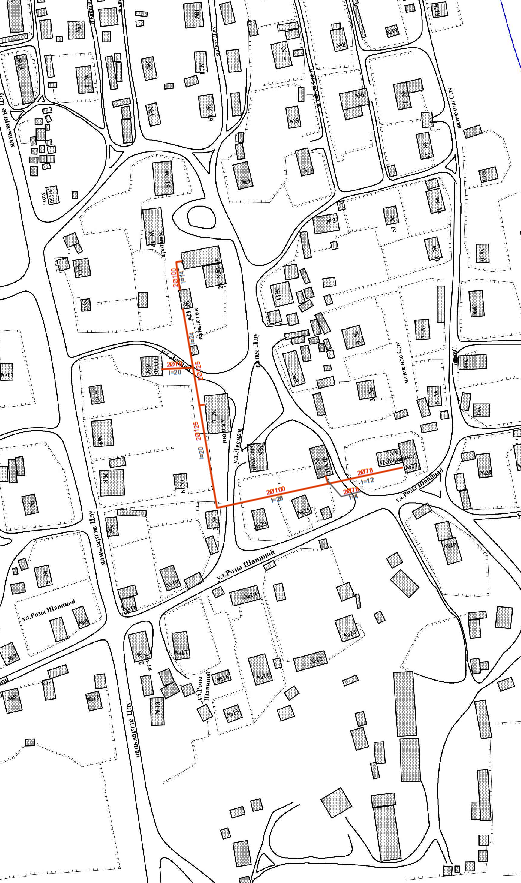 Рисунок 1.1 – Зона теплоснабжения котельной с.Березник, ул. Центральная, д.8. и котельной с.Березник, ул. Молодежная, д.5 а.Рисунок 1.2 – Зона теплоснабжения котельной  пос. Богдановский, ул. Лесная, д.12  а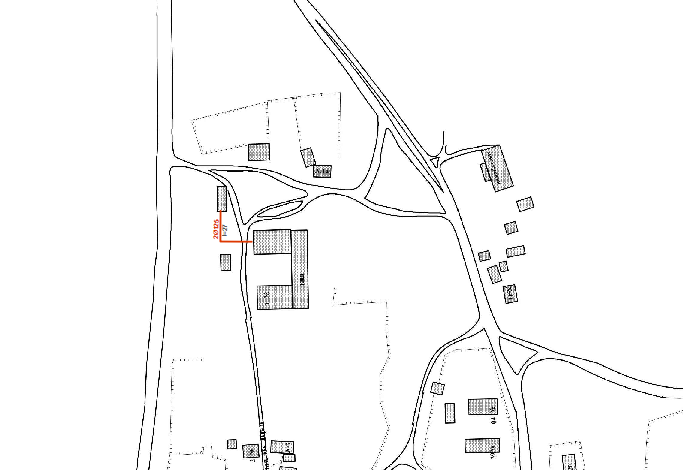 Рисунок 1.3 – Зона теплоснабжения котельной д. Едьма, пер. Школьный, д. 1 б.ПоказательКотельная с.Березник, ул. Центральная, д.8.Котельная д. Едьма, пер. Школьный, д. 1 б. Подключенные зданияБерезницкая школаЕдемская школаУстановленная мощность источника, Гкал/час1,290,401Располагаемая мощность источника, Гкал/час1,290,401Подключенная нагрузка потребителей, Гкал/час0,60,15Мощность подпиточных устройств источника, т/часн/дн/дБалансовая подпитка теплосети, т/часн/дн/дОбеспеченность топливом план/факт, куб.м.750/750400/400Вид топливадровадроваТаблица 1.9.Таблица 1.9.Таблица 1.9.Таблица 1.9.Таблица 1.9.Таблица 1.9.№ п/пНаименованиеЕд. изм.201220132014-2028гг.Примечание1234567Существующая котельная с.Березник, ул. Центральная, д.8.Существующая котельная с.Березник, ул. Центральная, д.8.Существующая котельная с.Березник, ул. Центральная, д.8.Существующая котельная с.Березник, ул. Центральная, д.8.Существующая котельная с.Березник, ул. Центральная, д.8.1Балансы мощности существующей котельнойБалансы мощности существующей котельнойБалансы мощности существующей котельнойБалансы мощности существующей котельнойБалансы мощности существующей котельнойПо мере износа котлоагрегатов при наличии возможности рекомендуется выполнить мероприятия по замене физически и морально устаревших котлоагрегатов на современные энергоемкие сертифицированные водогрейные котлы марки КВр или аналогичные.Перспективные значения показателей балансов тепловой мощности необходимо уточнить при рабочем проектировании.1.1Установленная тепловая мощность котельнойГкал/ч1,291,291,29По мере износа котлоагрегатов при наличии возможности рекомендуется выполнить мероприятия по замене физически и морально устаревших котлоагрегатов на современные энергоемкие сертифицированные водогрейные котлы марки КВр или аналогичные.Перспективные значения показателей балансов тепловой мощности необходимо уточнить при рабочем проектировании.1.2Ограничение тепловой мощности (техническое)Гкал/ч---По мере износа котлоагрегатов при наличии возможности рекомендуется выполнить мероприятия по замене физически и морально устаревших котлоагрегатов на современные энергоемкие сертифицированные водогрейные котлы марки КВр или аналогичные.Перспективные значения показателей балансов тепловой мощности необходимо уточнить при рабочем проектировании.1.3Располагаемая (фактическая), тепловая мощностьГкал/ч1,291,291,29По мере износа котлоагрегатов при наличии возможности рекомендуется выполнить мероприятия по замене физически и морально устаревших котлоагрегатов на современные энергоемкие сертифицированные водогрейные котлы марки КВр или аналогичные.Перспективные значения показателей балансов тепловой мощности необходимо уточнить при рабочем проектировании.1.4Собственные и хозяйственные нуждыГкал/ч---По мере износа котлоагрегатов при наличии возможности рекомендуется выполнить мероприятия по замене физически и морально устаревших котлоагрегатов на современные энергоемкие сертифицированные водогрейные котлы марки КВр или аналогичные.Перспективные значения показателей балансов тепловой мощности необходимо уточнить при рабочем проектировании.1.5Тепловая мощность котельной нетто (мощность для выдачи в тепловую сеть)Гкал/ч1,291,291,29По мере износа котлоагрегатов при наличии возможности рекомендуется выполнить мероприятия по замене физически и морально устаревших котлоагрегатов на современные энергоемкие сертифицированные водогрейные котлы марки КВр или аналогичные.Перспективные значения показателей балансов тепловой мощности необходимо уточнить при рабочем проектировании.1.6Тепловая мощность котельной для выдачи в сеть по условию п. 5.4 СНиП 41-02-2003 «Тепловые сети - (при авариях (отказах), на источнике теплоты с отказом самого мощного котла на выходных коллекторах котельной должен обеспечиваться отпуск теплоты не менее 90% от расчетной подключенной нагрузки).Гкал/ч0,6450,6450,645По мере износа котлоагрегатов при наличии возможности рекомендуется выполнить мероприятия по замене физически и морально устаревших котлоагрегатов на современные энергоемкие сертифицированные водогрейные котлы марки КВр или аналогичные.Перспективные значения показателей балансов тепловой мощности необходимо уточнить при рабочем проектировании.1.7Срок службы водогрейных котловлет23-По мере износа котлоагрегатов при наличии возможности рекомендуется выполнить мероприятия по замене физически и морально устаревших котлоагрегатов на современные энергоемкие сертифицированные водогрейные котлы марки КВр или аналогичные.Перспективные значения показателей балансов тепловой мощности необходимо уточнить при рабочем проектировании.2Подключенная тепловая нагрузка к сущ. котельной, в т.ч.:Подключенная тепловая нагрузка к сущ. котельной, в т.ч.:Подключенная тепловая нагрузка к сущ. котельной, в т.ч.:Подключенная тепловая нагрузка к сущ. котельной, в т.ч.:Подключенная тепловая нагрузка к сущ. котельной, в т.ч.:По мере износа котлоагрегатов при наличии возможности рекомендуется выполнить мероприятия по замене физически и морально устаревших котлоагрегатов на современные энергоемкие сертифицированные водогрейные котлы марки КВр или аналогичные.Перспективные значения показателей балансов тепловой мощности необходимо уточнить при рабочем проектировании.2.1на отоплениеГкал/ч0,60,61,1По мере износа котлоагрегатов при наличии возможности рекомендуется выполнить мероприятия по замене физически и морально устаревших котлоагрегатов на современные энергоемкие сертифицированные водогрейные котлы марки КВр или аналогичные.Перспективные значения показателей балансов тепловой мощности необходимо уточнить при рабочем проектировании.на вентиляциюГкал/ч000По мере износа котлоагрегатов при наличии возможности рекомендуется выполнить мероприятия по замене физически и морально устаревших котлоагрегатов на современные энергоемкие сертифицированные водогрейные котлы марки КВр или аналогичные.Перспективные значения показателей балансов тепловой мощности необходимо уточнить при рабочем проектировании.2.2на системы  ГВСГкал/ч000По мере износа котлоагрегатов при наличии возможности рекомендуется выполнить мероприятия по замене физически и морально устаревших котлоагрегатов на современные энергоемкие сертифицированные водогрейные котлы марки КВр или аналогичные.Перспективные значения показателей балансов тепловой мощности необходимо уточнить при рабочем проектировании.2.3пар на промышленные нужды 10-16 кгс/см2Гкал/ч000По мере износа котлоагрегатов при наличии возможности рекомендуется выполнить мероприятия по замене физически и морально устаревших котлоагрегатов на современные энергоемкие сертифицированные водогрейные котлы марки КВр или аналогичные.Перспективные значения показателей балансов тепловой мощности необходимо уточнить при рабочем проектировании.2.4Потери тепловой энергии через теплоизоляционные конструкции наружных тепловых сетей и с нормативной утечкой, в т.ч.:Гкал/чн/дн/дн/дПо мере износа котлоагрегатов при наличии возможности рекомендуется выполнить мероприятия по замене физически и морально устаревших котлоагрегатов на современные энергоемкие сертифицированные водогрейные котлы марки КВр или аналогичные.Перспективные значения показателей балансов тепловой мощности необходимо уточнить при рабочем проектировании.2.5Затраты теплоносителя на компенсацию потерьм3/ч---По мере износа котлоагрегатов при наличии возможности рекомендуется выполнить мероприятия по замене физически и морально устаревших котлоагрегатов на современные энергоемкие сертифицированные водогрейные котлы марки КВр или аналогичные.Перспективные значения показателей балансов тепловой мощности необходимо уточнить при рабочем проектировании.2.6Затраты тепловой мощности на хозяйственные нужды тепловых сетейГкал/ч---По мере износа котлоагрегатов при наличии возможности рекомендуется выполнить мероприятия по замене физически и морально устаревших котлоагрегатов на современные энергоемкие сертифицированные водогрейные котлы марки КВр или аналогичные.Перспективные значения показателей балансов тепловой мощности необходимо уточнить при рабочем проектировании.2.7Суммарная подключенная тепловая нагрузка существующих потребителей  (с учетом тепловых потерь)Гкал/ч0,60,61,1По мере износа котлоагрегатов при наличии возможности рекомендуется выполнить мероприятия по замене физически и морально устаревших котлоагрегатов на современные энергоемкие сертифицированные водогрейные котлы марки КВр или аналогичные.Перспективные значения показателей балансов тепловой мощности необходимо уточнить при рабочем проектировании.2.8Суммарная подключенная тепловая нагрузка перспективных потребителей (с нагрузкой ГВС и тепловыми потерями)Гкал/ч---По мере износа котлоагрегатов при наличии возможности рекомендуется выполнить мероприятия по замене физически и морально устаревших котлоагрегатов на современные энергоемкие сертифицированные водогрейные котлы марки КВр или аналогичные.Перспективные значения показателей балансов тепловой мощности необходимо уточнить при рабочем проектировании.2.9ИТОГО по подключенной тепловой нагрузке к котельной (с учетом ввода и сноса существующего ветхого жилого фонда)Гкал/ч0,60,61,1По мере износа котлоагрегатов при наличии возможности рекомендуется выполнить мероприятия по замене физически и морально устаревших котлоагрегатов на современные энергоемкие сертифицированные водогрейные котлы марки КВр или аналогичные.Перспективные значения показателей балансов тепловой мощности необходимо уточнить при рабочем проектировании.2.10Резерв (+), / дефицит (-), тепловой мощности котельной (все котлы в исправном состоянии)Гкал/ч0,690,690,19По мере износа котлоагрегатов при наличии возможности рекомендуется выполнить мероприятия по замене физически и морально устаревших котлоагрегатов на современные энергоемкие сертифицированные водогрейные котлы марки КВр или аналогичные.Перспективные значения показателей балансов тепловой мощности необходимо уточнить при рабочем проектировании.2.11Резерв (+), / дефицит (-), тепловой мощности котельной (с учетом отказа самого мощного котла, отпуск 90% от расч. нагрузки)Гкал/ч0,0450,045-0,455По мере износа котлоагрегатов при наличии возможности рекомендуется выполнить мероприятия по замене физически и морально устаревших котлоагрегатов на современные энергоемкие сертифицированные водогрейные котлы марки КВр или аналогичные.Перспективные значения показателей балансов тепловой мощности необходимо уточнить при рабочем проектировании.Таблица 1.10.Таблица 1.10.Таблица 1.10.Таблица 1.10.Таблица 1.10.Таблица 1.10.№ п/пНаименованиеЕд. изм.201220132014-2028гг.Примечание1234567Существующая котельная с.Березник, ул. Молодежная, д.5 а.Существующая котельная с.Березник, ул. Молодежная, д.5 а.Существующая котельная с.Березник, ул. Молодежная, д.5 а.Существующая котельная с.Березник, ул. Молодежная, д.5 а.Существующая котельная с.Березник, ул. Молодежная, д.5 а.1Балансы мощности существующей котельнойБалансы мощности существующей котельнойБалансы мощности существующей котельнойБалансы мощности существующей котельнойБалансы мощности существующей котельнойВ 2014-2015 годах планируется вывод из эксплуатации котельной с.Березник, ул. Молодежная, д.5а, сети котельных (котельная с.Березник, ул. Молодежная, д.5а и котельная с.Березник, ул. Центральная, д.8.) планируется объеденить. Снабжение абонентов тепловой энергией будет производиться от котельной с.Березник, ул. Центральная, д.8.1.1Установленная тепловая мощность котельнойГкал/ч0,7020,702-В 2014-2015 годах планируется вывод из эксплуатации котельной с.Березник, ул. Молодежная, д.5а, сети котельных (котельная с.Березник, ул. Молодежная, д.5а и котельная с.Березник, ул. Центральная, д.8.) планируется объеденить. Снабжение абонентов тепловой энергией будет производиться от котельной с.Березник, ул. Центральная, д.8.1.2Ограничение тепловой мощности (техническое)Гкал/ч---В 2014-2015 годах планируется вывод из эксплуатации котельной с.Березник, ул. Молодежная, д.5а, сети котельных (котельная с.Березник, ул. Молодежная, д.5а и котельная с.Березник, ул. Центральная, д.8.) планируется объеденить. Снабжение абонентов тепловой энергией будет производиться от котельной с.Березник, ул. Центральная, д.8.1.3Располагаемая (фактическая), тепловая мощностьГкал/ч0,7020,702-В 2014-2015 годах планируется вывод из эксплуатации котельной с.Березник, ул. Молодежная, д.5а, сети котельных (котельная с.Березник, ул. Молодежная, д.5а и котельная с.Березник, ул. Центральная, д.8.) планируется объеденить. Снабжение абонентов тепловой энергией будет производиться от котельной с.Березник, ул. Центральная, д.8.1.4Собственные и хозяйственные нуждыГкал/ч---В 2014-2015 годах планируется вывод из эксплуатации котельной с.Березник, ул. Молодежная, д.5а, сети котельных (котельная с.Березник, ул. Молодежная, д.5а и котельная с.Березник, ул. Центральная, д.8.) планируется объеденить. Снабжение абонентов тепловой энергией будет производиться от котельной с.Березник, ул. Центральная, д.8.1.5Тепловая мощность котельной нетто (мощность для выдачи в тепловую сеть)Гкал/ч0,7020,702-В 2014-2015 годах планируется вывод из эксплуатации котельной с.Березник, ул. Молодежная, д.5а, сети котельных (котельная с.Березник, ул. Молодежная, д.5а и котельная с.Березник, ул. Центральная, д.8.) планируется объеденить. Снабжение абонентов тепловой энергией будет производиться от котельной с.Березник, ул. Центральная, д.8.1.6Тепловая модность котельной для выдачи в сеть по условию п. 5.4 СНиП 41-02-2003 «Тепловые сети - (при авариях (отказах), на источнике теплоты с отказом самого мощного котла на выходных коллекторах котельной должен обеспечиваться отпуск теплоты не менее 90% от расчетной подключенной нагрузки).Гкал/ч0,1020,102-В 2014-2015 годах планируется вывод из эксплуатации котельной с.Березник, ул. Молодежная, д.5а, сети котельных (котельная с.Березник, ул. Молодежная, д.5а и котельная с.Березник, ул. Центральная, д.8.) планируется объеденить. Снабжение абонентов тепловой энергией будет производиться от котельной с.Березник, ул. Центральная, д.8.1.7Срок службы водогрейных котловлет910-В 2014-2015 годах планируется вывод из эксплуатации котельной с.Березник, ул. Молодежная, д.5а, сети котельных (котельная с.Березник, ул. Молодежная, д.5а и котельная с.Березник, ул. Центральная, д.8.) планируется объеденить. Снабжение абонентов тепловой энергией будет производиться от котельной с.Березник, ул. Центральная, д.8.2Подключенная тепловая нагрузка к сущ. котельной, в т.ч.:Подключенная тепловая нагрузка к сущ. котельной, в т.ч.:Подключенная тепловая нагрузка к сущ. котельной, в т.ч.:Подключенная тепловая нагрузка к сущ. котельной, в т.ч.:Подключенная тепловая нагрузка к сущ. котельной, в т.ч.:В 2014-2015 годах планируется вывод из эксплуатации котельной с.Березник, ул. Молодежная, д.5а, сети котельных (котельная с.Березник, ул. Молодежная, д.5а и котельная с.Березник, ул. Центральная, д.8.) планируется объеденить. Снабжение абонентов тепловой энергией будет производиться от котельной с.Березник, ул. Центральная, д.8.2.1на отоплениеГкал/ч0,50,5-В 2014-2015 годах планируется вывод из эксплуатации котельной с.Березник, ул. Молодежная, д.5а, сети котельных (котельная с.Березник, ул. Молодежная, д.5а и котельная с.Березник, ул. Центральная, д.8.) планируется объеденить. Снабжение абонентов тепловой энергией будет производиться от котельной с.Березник, ул. Центральная, д.8.на вентиляциюГкал/ч00-В 2014-2015 годах планируется вывод из эксплуатации котельной с.Березник, ул. Молодежная, д.5а, сети котельных (котельная с.Березник, ул. Молодежная, д.5а и котельная с.Березник, ул. Центральная, д.8.) планируется объеденить. Снабжение абонентов тепловой энергией будет производиться от котельной с.Березник, ул. Центральная, д.8.2.2на системы  ГВСГкал/ч00-В 2014-2015 годах планируется вывод из эксплуатации котельной с.Березник, ул. Молодежная, д.5а, сети котельных (котельная с.Березник, ул. Молодежная, д.5а и котельная с.Березник, ул. Центральная, д.8.) планируется объеденить. Снабжение абонентов тепловой энергией будет производиться от котельной с.Березник, ул. Центральная, д.8.2.3пар на промышленные нужды 10-16 кгс/см2Гкал/ч00-В 2014-2015 годах планируется вывод из эксплуатации котельной с.Березник, ул. Молодежная, д.5а, сети котельных (котельная с.Березник, ул. Молодежная, д.5а и котельная с.Березник, ул. Центральная, д.8.) планируется объеденить. Снабжение абонентов тепловой энергией будет производиться от котельной с.Березник, ул. Центральная, д.8.2.4Потери тепловой энергии через теплоизоляционные конструкции наружных тепловых сетей и с нормативной утечкой, в т.ч.:Гкал/чн/дн/д-В 2014-2015 годах планируется вывод из эксплуатации котельной с.Березник, ул. Молодежная, д.5а, сети котельных (котельная с.Березник, ул. Молодежная, д.5а и котельная с.Березник, ул. Центральная, д.8.) планируется объеденить. Снабжение абонентов тепловой энергией будет производиться от котельной с.Березник, ул. Центральная, д.8.2.5Затраты теплоносителя на компенсацию потерьм3/ч---В 2014-2015 годах планируется вывод из эксплуатации котельной с.Березник, ул. Молодежная, д.5а, сети котельных (котельная с.Березник, ул. Молодежная, д.5а и котельная с.Березник, ул. Центральная, д.8.) планируется объеденить. Снабжение абонентов тепловой энергией будет производиться от котельной с.Березник, ул. Центральная, д.8.2.6Затраты тепловой мощности на хозяйственные нужды тепловых сетейГкал/ч---В 2014-2015 годах планируется вывод из эксплуатации котельной с.Березник, ул. Молодежная, д.5а, сети котельных (котельная с.Березник, ул. Молодежная, д.5а и котельная с.Березник, ул. Центральная, д.8.) планируется объеденить. Снабжение абонентов тепловой энергией будет производиться от котельной с.Березник, ул. Центральная, д.8.2.7Суммарная подключенная тепловая нагрузка существующих потребителей  (с учетом тепловых потерь)Гкал/ч0,50,5-В 2014-2015 годах планируется вывод из эксплуатации котельной с.Березник, ул. Молодежная, д.5а, сети котельных (котельная с.Березник, ул. Молодежная, д.5а и котельная с.Березник, ул. Центральная, д.8.) планируется объеденить. Снабжение абонентов тепловой энергией будет производиться от котельной с.Березник, ул. Центральная, д.8.2.8Суммарная подключенная тепловая нагрузка перспективных потребителей (с нагрузкой ГВС и тепловыми потерями)Гкал/ч---В 2014-2015 годах планируется вывод из эксплуатации котельной с.Березник, ул. Молодежная, д.5а, сети котельных (котельная с.Березник, ул. Молодежная, д.5а и котельная с.Березник, ул. Центральная, д.8.) планируется объеденить. Снабжение абонентов тепловой энергией будет производиться от котельной с.Березник, ул. Центральная, д.8.2.9ИТОГО по подключенной тепловой нагрузке к котельной (с учетом ввода и сноса существующего ветхого жилого фонда)Гкал/ч0,50,5-В 2014-2015 годах планируется вывод из эксплуатации котельной с.Березник, ул. Молодежная, д.5а, сети котельных (котельная с.Березник, ул. Молодежная, д.5а и котельная с.Березник, ул. Центральная, д.8.) планируется объеденить. Снабжение абонентов тепловой энергией будет производиться от котельной с.Березник, ул. Центральная, д.8.2.10Резерв (+), / дефицит (-), тепловой мощности котельной (все котлы в исправном состоянии)Гкал/ч0,2020,202-В 2014-2015 годах планируется вывод из эксплуатации котельной с.Березник, ул. Молодежная, д.5а, сети котельных (котельная с.Березник, ул. Молодежная, д.5а и котельная с.Березник, ул. Центральная, д.8.) планируется объеденить. Снабжение абонентов тепловой энергией будет производиться от котельной с.Березник, ул. Центральная, д.8.2.11Резерв (+), / дефицит (-), тепловой мощности котельной (с учетом отказа самого мощного котла, отпуск 90% от расч. нагрузки)Гкал/ч-0,398-0,398-В 2014-2015 годах планируется вывод из эксплуатации котельной с.Березник, ул. Молодежная, д.5а, сети котельных (котельная с.Березник, ул. Молодежная, д.5а и котельная с.Березник, ул. Центральная, д.8.) планируется объеденить. Снабжение абонентов тепловой энергией будет производиться от котельной с.Березник, ул. Центральная, д.8.Таблица 1.11.Таблица 1.11.Таблица 1.11.Таблица 1.11.Таблица 1.11.Таблица 1.11.№ п/пНаименованиеЕд. изм.201220132014-2028гг.Примечание1234567Существующая котельная пос. Богдановский, ул. Лесная, д.12  а.Существующая котельная пос. Богдановский, ул. Лесная, д.12  а.Существующая котельная пос. Богдановский, ул. Лесная, д.12  а.Существующая котельная пос. Богдановский, ул. Лесная, д.12  а.Существующая котельная пос. Богдановский, ул. Лесная, д.12  а.1Балансы мощности существующей котельнойБалансы мощности существующей котельнойБалансы мощности существующей котельнойБалансы мощности существующей котельнойБалансы мощности существующей котельнойПо мере износа котлоагрегатов при наличии возможности рекомендуется выполнить мероприятия по замене физически и морально устаревших котлоагрегатов на современные энергоемкие сертифицированные водогрейные котлы марки КВр или аналогичные.Перспективные значения показателей балансов тепловой мощности необходимо уточнить при рабочем проектировании.1.1Установленная тепловая мощность котельнойГкал/ч0,1160,1160,116По мере износа котлоагрегатов при наличии возможности рекомендуется выполнить мероприятия по замене физически и морально устаревших котлоагрегатов на современные энергоемкие сертифицированные водогрейные котлы марки КВр или аналогичные.Перспективные значения показателей балансов тепловой мощности необходимо уточнить при рабочем проектировании.1.2Ограничение тепловой мощности (техническое)Гкал/ч---По мере износа котлоагрегатов при наличии возможности рекомендуется выполнить мероприятия по замене физически и морально устаревших котлоагрегатов на современные энергоемкие сертифицированные водогрейные котлы марки КВр или аналогичные.Перспективные значения показателей балансов тепловой мощности необходимо уточнить при рабочем проектировании.1.3Располагаемая (фактическая), тепловая мощностьГкал/ч0,1160,1160,116По мере износа котлоагрегатов при наличии возможности рекомендуется выполнить мероприятия по замене физически и морально устаревших котлоагрегатов на современные энергоемкие сертифицированные водогрейные котлы марки КВр или аналогичные.Перспективные значения показателей балансов тепловой мощности необходимо уточнить при рабочем проектировании.1.4Собственные и хозяйственные нуждыГкал/ч---По мере износа котлоагрегатов при наличии возможности рекомендуется выполнить мероприятия по замене физически и морально устаревших котлоагрегатов на современные энергоемкие сертифицированные водогрейные котлы марки КВр или аналогичные.Перспективные значения показателей балансов тепловой мощности необходимо уточнить при рабочем проектировании.1.5Тепловая мощность котельной нетто (мощность для выдачи в тепловую сеть)Гкал/ч0,1160,1160,116По мере износа котлоагрегатов при наличии возможности рекомендуется выполнить мероприятия по замене физически и морально устаревших котлоагрегатов на современные энергоемкие сертифицированные водогрейные котлы марки КВр или аналогичные.Перспективные значения показателей балансов тепловой мощности необходимо уточнить при рабочем проектировании.1.6Тепловая модность котельной для выдачи в сеть по условию п. 5.4 СНиП 41-02-2003 «Тепловые сети - (при авариях (отказах), на источнике теплоты с отказом самого мощного котла на выходных коллекторах котельной должен обеспечиваться отпуск теплоты не менее 90% от расчетной подключенной нагрузки).Гкал/ч000По мере износа котлоагрегатов при наличии возможности рекомендуется выполнить мероприятия по замене физически и морально устаревших котлоагрегатов на современные энергоемкие сертифицированные водогрейные котлы марки КВр или аналогичные.Перспективные значения показателей балансов тепловой мощности необходимо уточнить при рабочем проектировании.1.7Срок службы водогрейных котловлет89-По мере износа котлоагрегатов при наличии возможности рекомендуется выполнить мероприятия по замене физически и морально устаревших котлоагрегатов на современные энергоемкие сертифицированные водогрейные котлы марки КВр или аналогичные.Перспективные значения показателей балансов тепловой мощности необходимо уточнить при рабочем проектировании.2Подключенная тепловая нагрузка к сущ. котельной, в т.ч.:Подключенная тепловая нагрузка к сущ. котельной, в т.ч.:Подключенная тепловая нагрузка к сущ. котельной, в т.ч.:Подключенная тепловая нагрузка к сущ. котельной, в т.ч.:Подключенная тепловая нагрузка к сущ. котельной, в т.ч.:По мере износа котлоагрегатов при наличии возможности рекомендуется выполнить мероприятия по замене физически и морально устаревших котлоагрегатов на современные энергоемкие сертифицированные водогрейные котлы марки КВр или аналогичные.Перспективные значения показателей балансов тепловой мощности необходимо уточнить при рабочем проектировании.2.1на отоплениеГкал/ч0,170,170,011По мере износа котлоагрегатов при наличии возможности рекомендуется выполнить мероприятия по замене физически и морально устаревших котлоагрегатов на современные энергоемкие сертифицированные водогрейные котлы марки КВр или аналогичные.Перспективные значения показателей балансов тепловой мощности необходимо уточнить при рабочем проектировании.на вентиляциюГкал/ч000По мере износа котлоагрегатов при наличии возможности рекомендуется выполнить мероприятия по замене физически и морально устаревших котлоагрегатов на современные энергоемкие сертифицированные водогрейные котлы марки КВр или аналогичные.Перспективные значения показателей балансов тепловой мощности необходимо уточнить при рабочем проектировании.2.2на системы  ГВСГкал/ч000По мере износа котлоагрегатов при наличии возможности рекомендуется выполнить мероприятия по замене физически и морально устаревших котлоагрегатов на современные энергоемкие сертифицированные водогрейные котлы марки КВр или аналогичные.Перспективные значения показателей балансов тепловой мощности необходимо уточнить при рабочем проектировании.2.3пар на промышленные нужды 10-16 кгс/см2Гкал/ч000По мере износа котлоагрегатов при наличии возможности рекомендуется выполнить мероприятия по замене физически и морально устаревших котлоагрегатов на современные энергоемкие сертифицированные водогрейные котлы марки КВр или аналогичные.Перспективные значения показателей балансов тепловой мощности необходимо уточнить при рабочем проектировании.2.4Потери тепловой энергии через теплоизоляционные конструкции наружных тепловых сетей и с нормативной утечкой, в т.ч.:Гкал/ч000По мере износа котлоагрегатов при наличии возможности рекомендуется выполнить мероприятия по замене физически и морально устаревших котлоагрегатов на современные энергоемкие сертифицированные водогрейные котлы марки КВр или аналогичные.Перспективные значения показателей балансов тепловой мощности необходимо уточнить при рабочем проектировании.2.5Затраты теплоносителя на компенсацию потерьм3/ч---По мере износа котлоагрегатов при наличии возможности рекомендуется выполнить мероприятия по замене физически и морально устаревших котлоагрегатов на современные энергоемкие сертифицированные водогрейные котлы марки КВр или аналогичные.Перспективные значения показателей балансов тепловой мощности необходимо уточнить при рабочем проектировании.2.6Затраты тепловой мощности на хозяйственные нужды тепловых сетейГкал/ч---По мере износа котлоагрегатов при наличии возможности рекомендуется выполнить мероприятия по замене физически и морально устаревших котлоагрегатов на современные энергоемкие сертифицированные водогрейные котлы марки КВр или аналогичные.Перспективные значения показателей балансов тепловой мощности необходимо уточнить при рабочем проектировании.2.7Суммарная подключенная тепловая нагрузка существующих потребителей  (с учетом тепловых потерь)Гкал/ч0,170,170,011По мере износа котлоагрегатов при наличии возможности рекомендуется выполнить мероприятия по замене физически и морально устаревших котлоагрегатов на современные энергоемкие сертифицированные водогрейные котлы марки КВр или аналогичные.Перспективные значения показателей балансов тепловой мощности необходимо уточнить при рабочем проектировании.2.8Суммарная подключенная тепловая нагрузка перспективных потребителей (с нагрузкой ГВС и тепловыми потерями)Гкал/ч---По мере износа котлоагрегатов при наличии возможности рекомендуется выполнить мероприятия по замене физически и морально устаревших котлоагрегатов на современные энергоемкие сертифицированные водогрейные котлы марки КВр или аналогичные.Перспективные значения показателей балансов тепловой мощности необходимо уточнить при рабочем проектировании.2.9ИТОГО по подключенной тепловой нагрузке к котельной (с учетом ввода и сноса существующего ветхого жилого фонда)Гкал/ч0,170,170,011По мере износа котлоагрегатов при наличии возможности рекомендуется выполнить мероприятия по замене физически и морально устаревших котлоагрегатов на современные энергоемкие сертифицированные водогрейные котлы марки КВр или аналогичные.Перспективные значения показателей балансов тепловой мощности необходимо уточнить при рабочем проектировании.2.10Резерв (+), / дефицит (-), тепловой мощности котельной (все котлы в исправном состоянии)Гкал/ч-0,054-0,0540,287По мере износа котлоагрегатов при наличии возможности рекомендуется выполнить мероприятия по замене физически и морально устаревших котлоагрегатов на современные энергоемкие сертифицированные водогрейные котлы марки КВр или аналогичные.Перспективные значения показателей балансов тепловой мощности необходимо уточнить при рабочем проектировании.2.11Резерв (+), / дефицит (-), тепловой мощности котельной (с учетом отказа самого мощного котла, отпуск 90% от расч. нагрузки)Гкал/ч-0,17-0,17-0,0125По мере износа котлоагрегатов при наличии возможности рекомендуется выполнить мероприятия по замене физически и морально устаревших котлоагрегатов на современные энергоемкие сертифицированные водогрейные котлы марки КВр или аналогичные.Перспективные значения показателей балансов тепловой мощности необходимо уточнить при рабочем проектировании.Таблица 1.12.Таблица 1.12.Таблица 1.12.Таблица 1.12.Таблица 1.12.Таблица 1.12.№ п/пНаименованиеЕд. изм.201220132014-2028гг.Примечание1234567Существующая котельная д. Едьма, пер. Школьный, д. 1 б.Существующая котельная д. Едьма, пер. Школьный, д. 1 б.Существующая котельная д. Едьма, пер. Школьный, д. 1 б.Существующая котельная д. Едьма, пер. Школьный, д. 1 б.Существующая котельная д. Едьма, пер. Школьный, д. 1 б.1Балансы мощности существующей котельнойБалансы мощности существующей котельнойБалансы мощности существующей котельнойБалансы мощности существующей котельнойБалансы мощности существующей котельнойПо мере износа котлоагрегатов при наличии возможности рекомендуется выполнить мероприятия по замене физически и морально устаревших котлоагрегатов на современные энергоемкие сертифицированные водогрейные котлы марки КВр или аналогичные.Перспективные значения показателей балансов тепловой мощности необходимо уточнить при рабочем проектировании.1.1Установленная тепловая мощность котельнойГкал/ч0,4010,4010,401По мере износа котлоагрегатов при наличии возможности рекомендуется выполнить мероприятия по замене физически и морально устаревших котлоагрегатов на современные энергоемкие сертифицированные водогрейные котлы марки КВр или аналогичные.Перспективные значения показателей балансов тепловой мощности необходимо уточнить при рабочем проектировании.1.2Ограничение тепловой мощности (техническое)Гкал/ч---По мере износа котлоагрегатов при наличии возможности рекомендуется выполнить мероприятия по замене физически и морально устаревших котлоагрегатов на современные энергоемкие сертифицированные водогрейные котлы марки КВр или аналогичные.Перспективные значения показателей балансов тепловой мощности необходимо уточнить при рабочем проектировании.1.3Располагаемая (фактическая), тепловая мощностьГкал/ч0,4010,4010,401По мере износа котлоагрегатов при наличии возможности рекомендуется выполнить мероприятия по замене физически и морально устаревших котлоагрегатов на современные энергоемкие сертифицированные водогрейные котлы марки КВр или аналогичные.Перспективные значения показателей балансов тепловой мощности необходимо уточнить при рабочем проектировании.1.4Собственные и хозяйственные нуждыГкал/ч---По мере износа котлоагрегатов при наличии возможности рекомендуется выполнить мероприятия по замене физически и морально устаревших котлоагрегатов на современные энергоемкие сертифицированные водогрейные котлы марки КВр или аналогичные.Перспективные значения показателей балансов тепловой мощности необходимо уточнить при рабочем проектировании.1.5Тепловая мощность котельной нетто (мощность для выдачи в тепловую сеть)Гкал/ч0,4010,4010,401По мере износа котлоагрегатов при наличии возможности рекомендуется выполнить мероприятия по замене физически и морально устаревших котлоагрегатов на современные энергоемкие сертифицированные водогрейные котлы марки КВр или аналогичные.Перспективные значения показателей балансов тепловой мощности необходимо уточнить при рабочем проектировании.1.6Тепловая модность котельной для выдачи в сеть по условию п. 5.4 СНиП 41-02-2003 «Тепловые сети - (при авариях (отказах), на источнике теплоты с отказом самого мощного котла на выходных коллекторах котельной должен обеспечиваться отпуск теплоты не менее 90% от расчетной подключенной нагрузки).Гкал/ч0,1430,1430,143По мере износа котлоагрегатов при наличии возможности рекомендуется выполнить мероприятия по замене физически и морально устаревших котлоагрегатов на современные энергоемкие сертифицированные водогрейные котлы марки КВр или аналогичные.Перспективные значения показателей балансов тепловой мощности необходимо уточнить при рабочем проектировании.1.7Срок службы водогрейных котловлет56-По мере износа котлоагрегатов при наличии возможности рекомендуется выполнить мероприятия по замене физически и морально устаревших котлоагрегатов на современные энергоемкие сертифицированные водогрейные котлы марки КВр или аналогичные.Перспективные значения показателей балансов тепловой мощности необходимо уточнить при рабочем проектировании.2Подключенная тепловая нагрузка к сущ. котельной, в т.ч.:Подключенная тепловая нагрузка к сущ. котельной, в т.ч.:Подключенная тепловая нагрузка к сущ. котельной, в т.ч.:Подключенная тепловая нагрузка к сущ. котельной, в т.ч.:Подключенная тепловая нагрузка к сущ. котельной, в т.ч.:По мере износа котлоагрегатов при наличии возможности рекомендуется выполнить мероприятия по замене физически и морально устаревших котлоагрегатов на современные энергоемкие сертифицированные водогрейные котлы марки КВр или аналогичные.Перспективные значения показателей балансов тепловой мощности необходимо уточнить при рабочем проектировании.2.1на отоплениеГкал/ч0,150,150,15По мере износа котлоагрегатов при наличии возможности рекомендуется выполнить мероприятия по замене физически и морально устаревших котлоагрегатов на современные энергоемкие сертифицированные водогрейные котлы марки КВр или аналогичные.Перспективные значения показателей балансов тепловой мощности необходимо уточнить при рабочем проектировании.на вентиляциюГкал/ч000По мере износа котлоагрегатов при наличии возможности рекомендуется выполнить мероприятия по замене физически и морально устаревших котлоагрегатов на современные энергоемкие сертифицированные водогрейные котлы марки КВр или аналогичные.Перспективные значения показателей балансов тепловой мощности необходимо уточнить при рабочем проектировании.2.2на системы  ГВСГкал/ч000По мере износа котлоагрегатов при наличии возможности рекомендуется выполнить мероприятия по замене физически и морально устаревших котлоагрегатов на современные энергоемкие сертифицированные водогрейные котлы марки КВр или аналогичные.Перспективные значения показателей балансов тепловой мощности необходимо уточнить при рабочем проектировании.2.3пар на промышленные нужды 10-16 кгс/см2Гкал/ч000По мере износа котлоагрегатов при наличии возможности рекомендуется выполнить мероприятия по замене физически и морально устаревших котлоагрегатов на современные энергоемкие сертифицированные водогрейные котлы марки КВр или аналогичные.Перспективные значения показателей балансов тепловой мощности необходимо уточнить при рабочем проектировании.2.4Потери тепловой энергии через теплоизоляционные конструкции наружных тепловых сетей и с нормативной утечкой, в т.ч.:Гкал/ч000По мере износа котлоагрегатов при наличии возможности рекомендуется выполнить мероприятия по замене физически и морально устаревших котлоагрегатов на современные энергоемкие сертифицированные водогрейные котлы марки КВр или аналогичные.Перспективные значения показателей балансов тепловой мощности необходимо уточнить при рабочем проектировании.2.5Затраты теплоносителя на компенсацию потерьм3/ч---По мере износа котлоагрегатов при наличии возможности рекомендуется выполнить мероприятия по замене физически и морально устаревших котлоагрегатов на современные энергоемкие сертифицированные водогрейные котлы марки КВр или аналогичные.Перспективные значения показателей балансов тепловой мощности необходимо уточнить при рабочем проектировании.2.6Затраты тепловой мощности на хозяйственные нужды тепловых сетейГкал/ч---По мере износа котлоагрегатов при наличии возможности рекомендуется выполнить мероприятия по замене физически и морально устаревших котлоагрегатов на современные энергоемкие сертифицированные водогрейные котлы марки КВр или аналогичные.Перспективные значения показателей балансов тепловой мощности необходимо уточнить при рабочем проектировании.2.7Суммарная подключенная тепловая нагрузка существующих потребителей  (с учетом тепловых потерь)Гкал/ч0,150,150,15По мере износа котлоагрегатов при наличии возможности рекомендуется выполнить мероприятия по замене физически и морально устаревших котлоагрегатов на современные энергоемкие сертифицированные водогрейные котлы марки КВр или аналогичные.Перспективные значения показателей балансов тепловой мощности необходимо уточнить при рабочем проектировании.2.8Суммарная подключенная тепловая нагрузка перспективных потребителей (с нагрузкой ГВС и тепловыми потерями)Гкал/ч---По мере износа котлоагрегатов при наличии возможности рекомендуется выполнить мероприятия по замене физически и морально устаревших котлоагрегатов на современные энергоемкие сертифицированные водогрейные котлы марки КВр или аналогичные.Перспективные значения показателей балансов тепловой мощности необходимо уточнить при рабочем проектировании.2.9ИТОГО по подключенной тепловой нагрузке к котельной (с учетом ввода и сноса существующего ветхого жилого фонда)Гкал/ч0,150,150,15По мере износа котлоагрегатов при наличии возможности рекомендуется выполнить мероприятия по замене физически и морально устаревших котлоагрегатов на современные энергоемкие сертифицированные водогрейные котлы марки КВр или аналогичные.Перспективные значения показателей балансов тепловой мощности необходимо уточнить при рабочем проектировании.2.10Резерв (+), / дефицит (-), тепловой мощности котельной (все котлы в исправном состоянии)Гкал/ч0,2510,2510,251По мере износа котлоагрегатов при наличии возможности рекомендуется выполнить мероприятия по замене физически и морально устаревших котлоагрегатов на современные энергоемкие сертифицированные водогрейные котлы марки КВр или аналогичные.Перспективные значения показателей балансов тепловой мощности необходимо уточнить при рабочем проектировании.2.11Резерв (+), / дефицит (-), тепловой мощности котельной (с учетом отказа самого мощного котла, отпуск 90% от расч. нагрузки)Гкал/ч-0,007-0,007-0,007По мере износа котлоагрегатов при наличии возможности рекомендуется выполнить мероприятия по замене физически и морально устаревших котлоагрегатов на современные энергоемкие сертифицированные водогрейные котлы марки КВр или аналогичные.Перспективные значения показателей балансов тепловой мощности необходимо уточнить при рабочем проектировании.№ п/пНаименование показателя, размерностьПериодПериодПериодПериодПериодПериодПериодПериод№ п/пНаименование показателя, размерность2013201420152016201720182019-20232024-2028Существующая котельная с.Березник, ул. Центральная, д.8.Существующая котельная с.Березник, ул. Центральная, д.8.Существующая котельная с.Березник, ул. Центральная, д.8.Существующая котельная с.Березник, ул. Центральная, д.8.Существующая котельная с.Березник, ул. Центральная, д.8.Существующая котельная с.Березник, ул. Центральная, д.8.Существующая котельная с.Березник, ул. Центральная, д.8.Существующая котельная с.Березник, ул. Центральная, д.8.Существующая котельная с.Березник, ул. Центральная, д.8.1Установленная производительность водоподготовительной установки, т/год666666662Располагаемая производительность водоподготовительной установки, т/год666666663Потери располагаемой производительности, %нетнетнетнетнетнетнетнет4Фактические собственные нужды водоподготовительной установки, т/год666666665Количество баков-аккумуляторов теплоносителя, шт.333333336Емкость баков аккумуляторов, тыс. м30,0020,0020,0020,0020,0020,0020,0020,0027Расчетная производительность водоподготовительной установки, т/год666666668Расчетные собственные нужды водоподготовительной установки, т/годнетнетнетнетнетнетнетнет9Всего подпитка тепловой сети, т/год. в том числе:6666666610- нормативные утечки теплоносителя, т/годн/дн/дн/дн/дн/дн/дн/дн/д11- сверхнормативные утечки теплоносителя, т/годн/дн/дн/дн/дн/дн/дн/дн/д12- отпуск теплоносителя из тепловых сетей на цели горячего водоснабжения (для открытых систем теплоснабжения), т/годнетнетнетнетнетнетнетнет13Максимум подпитки тепловой сети в эксплуатационном режиме, т/год6666666614Максимальная подпитка тепловой сети в период повреждения участка, т/год6666666615Резерв(+)/дефицит (-), ВПУ. т/ч0000000016Доля резерва. %00000000№ п/пНаименование показателя, размерностьПериодПериодПериодПериодПериодПериодПериодПериод№ п/пНаименование показателя, размерность2013201420152016201720182019-20232024-2028Существующая котельная с.Березник, ул. Молодежная, д.5 а.Существующая котельная с.Березник, ул. Молодежная, д.5 а.Существующая котельная с.Березник, ул. Молодежная, д.5 а.Существующая котельная с.Березник, ул. Молодежная, д.5 а.Существующая котельная с.Березник, ул. Молодежная, д.5 а.Существующая котельная с.Березник, ул. Молодежная, д.5 а.Существующая котельная с.Березник, ул. Молодежная, д.5 а.Существующая котельная с.Березник, ул. Молодежная, д.5 а.Существующая котельная с.Березник, ул. Молодежная, д.5 а.1Установленная производительность водоподготовительной установки, т/чнет-------2Располагаемая производительность водоподготовительной установки, т/чнет-------3Потери располагаемой производительности, %нет-------4Фактические собственные нужды водоподготовительной установки, т/чнет-------5Количество баков-аккумуляторов теплоносителя, шт.нет-------6Емкость баков аккумуляторов, тыс. м3нет-------7Расчетная производительность водоподготовительной установки, т/чнет-------8Расчетные собственные нужды водоподготовительной установки, т/чнет-------9Всего подпитка тепловой сети, т/ч. в том числе:н/д-------10- нормативные утечки теплоносителя, т/чн/д-------11- сверхнормативные утечки теплоносителя, т/чн/д-------12- отпуск теплоносителя из тепловых сетей на цели горячего водоснабжения (для открытых систем теплоснабжения), т/чнет-------13Максимум подпитки тепловой сети в эксплуатационном режиме, т/чн/д-------14Максимальная подпитка тепловой сети в период повреждения участка, т/чн/д-------15Резерв(+)/дефицит (-), ВПУ. т/ч0-------16Доля резерва. %0-------№ п/пНаименование показателя, размерностьПериодПериодПериодПериодПериодПериодПериодПериод№ п/пНаименование показателя, размерность2013201420152016201720182019-20232024-2028Существующая котельная пос. Богдановский, ул. Лесная, д.12  а.Существующая котельная пос. Богдановский, ул. Лесная, д.12  а.Существующая котельная пос. Богдановский, ул. Лесная, д.12  а.Существующая котельная пос. Богдановский, ул. Лесная, д.12  а.Существующая котельная пос. Богдановский, ул. Лесная, д.12  а.Существующая котельная пос. Богдановский, ул. Лесная, д.12  а.Существующая котельная пос. Богдановский, ул. Лесная, д.12  а.Существующая котельная пос. Богдановский, ул. Лесная, д.12  а.Существующая котельная пос. Богдановский, ул. Лесная, д.12  а.123456789101Установленная производительность водоподготовительной установки, т/чнетнетнетнетнетнетнетнет2Располагаемая производительность водоподготовительной установки, т/чнетнетнетнетнетнетнетнет3Потери располагаемой производительности, %нетнетнетнетнетнетнетнет123456789104Фактические собственные нужды водоподготовительной установки, т/чнетнетнетнетнетнетнетнет5Количество баков-аккумуляторов теплоносителя, шт.нетнетнетнетнетнетнетнет6Емкость баков аккумуляторов, тыс. м3нетнетнетнетнетнетнетнет7Расчетная производительность водоподготовительной установки, т/чнетнетнетнетнетнетнетнет8Расчетные собственные нужды водоподготовительной установки, т/чнетнетнетнетнетнетнетнет9Всего подпитка тепловой сети, т/ч. в том числе:н/дн/дн/дн/дн/дн/дн/дн/д10- нормативные утечки теплоносителя, т/чн/дн/дн/дн/дн/дн/дн/дн/д11- сверхнормативные утечки теплоносителя, т/чн/дн/дн/дн/дн/дн/дн/дн/д12- отпуск теплоносителя из тепловых сетей на цели горячего водоснабжения (для открытых систем теплоснабжения), т/чнетнетнетнетнетнетнетнет13Максимум подпитки тепловой сети в эксплуатационном режиме, т/чн/дн/дн/дн/дн/дн/дн/дн/д14Максимальная подпитка тепловой сети в период повреждения участка, т/чн/дн/дн/дн/дн/дн/дн/дн/д15Резерв(+)/дефицит (-), ВПУ. т/ч0000000016Доля резерва. %00000000№ п/пНаименование показателя, размерностьПериодПериодПериодПериодПериодПериодПериодПериод№ п/пНаименование показателя, размерность2013201420152016201720182019-20232024-2028Существующая котельная д. Едьма, пер. Школьный, д. 1 б.Существующая котельная д. Едьма, пер. Школьный, д. 1 б.Существующая котельная д. Едьма, пер. Школьный, д. 1 б.Существующая котельная д. Едьма, пер. Школьный, д. 1 б.Существующая котельная д. Едьма, пер. Школьный, д. 1 б.Существующая котельная д. Едьма, пер. Школьный, д. 1 б.Существующая котельная д. Едьма, пер. Школьный, д. 1 б.Существующая котельная д. Едьма, пер. Школьный, д. 1 б.Существующая котельная д. Едьма, пер. Школьный, д. 1 б.123456789101Установленная производительность водоподготовительной установки, т/чнетнетнетнетнетнетнетнет2Располагаемая производительность водоподготовительной установки, т/чнетнетнетнетнетнетнетнет3Потери располагаемой производительности, %нетнетнетнетнетнетнетнет4Фактические собственные нужды водоподготовительной установки, т/чнетнетнетнетнетнетнетнет5Количество баков-аккумуляторов теплоносителя, шт.нетнетнетнетнетнетнетнет6Емкость баков аккумуляторов, тыс. м3нетнетнетнетнетнетнетнет7Расчетная производительность водоподготовительной установки, т/чнетнетнетнетнетнетнетнет8Расчетные собственные нужды водоподготовительной установки, т/чнетнетнетнетнетнетнетнет9Всего подпитка тепловой сети, т/ч. в том числе:н/дн/дн/дн/дн/дн/дн/дн/д1234567891010- нормативные утечки теплоносителя, т/чн/дн/дн/дн/дн/дн/дн/дн/д11- сверхнормативные утечки теплоносителя, т/чн/дн/дн/дн/дн/дн/дн/дн/д12- отпуск теплоносителя из тепловых сетей на цели горячего водоснабжения (для открытых систем теплоснабжения), т/чнетнетнетнетнетнетнетнет13Максимум подпитки тепловой сети в эксплуатационном режиме, т/чн/дн/дн/дн/дн/дн/дн/дн/д14Максимальная подпитка тепловой сети в период повреждения участка, т/чн/дн/дн/дн/дн/дн/дн/дн/д15Резерв(+)/дефицит (-), ВПУ. т/ч0000000016Доля резерва. %00000000ПериодНаименование котельнойКотельная с.Березник, ул. Центральная, д.8.Котельная с.Березник, ул. Молодежная, д.5 а.Котельная пос. Богдановский, ул. Лесная, д.12  а.Котельная д. Едьма, пер. Школьный, д. 1 б.2012 г.Подключенная тепловая нагрузка, Гкал/ч0,60,50,170,152012 г.Резерв(+)/дефицит(-),%53,528,7-31,762,52013 г.Подключенная тепловая нагрузка, Гкал/ч0,60,50,170,152013 г.Резерв(+)/дефицит(-),%53,528,7-31,762,52014-2028 гг.Подключенная тепловая нагрузка, Гкал/ч1,1-0,170,152014-2028 гг.Резерв(+)/дефицит(-),%0,19--31,762,5Температура наружного воздуха t0CТемпература воды в подающем трубопроводе системы отопления, t п0 CТемпература воды в обратной линии системы отопления, t о0CТемпература наружного воздуха t0CТемпература воды в подающем трубопроводе системы отопления, t п0 CТемпература воды в обратной линии системы отопления, t о0C+5403504638-55142-105645-156148-206651-257054-307557-358060№ п/пИсточник тепловой энергииУстановленная мощность, Гкал/чПредложения по перспективной тепловой мощности, Гкал/ч1Котельная с.Березник, ул. Центральная, д.8.1,291,292Котельная с.Березник, ул. Молодежная, д.5а.0,7020,7023Котельная пос. Богдановский, ул. Лесная, д.12а.0,1160,1164Котельная д. Едьма, пер. Школьный, д. 1б.0,4010,401НаименованиеЕд. изм.Источник теплоснабженияИсточник теплоснабженияИсточник теплоснабженияИсточник теплоснабженияНаименованиеЕд. изм.Котельная с.Березник, ул. Центральная, д.8.Котельная с.Березник, ул. Молодежная, д.5 а.Котельная пос. Богдановский, ул. Лесная, д.12  а.Котельная д. Едьма, пер. Школьный, д. 1 б.ПериодГод2013201320132013Подключенная тепловая нагрузка к существующей котельной (с учетом сноса ветхого жилого фонда)Гкал/ч0,60,50,170,15КПД котельной при работе на угле /дровах %8585н/д70Фактический удельный расход топливакг.у.т./Гкалн/дн/дн/дн/дВид основного топлива-древесные отходыдровадровадроваВид резервного топлива-щепадровадровадроваВид аварийного топлива-дровадровадровадроваГодовой расход условного топливат.у.тн/дн/дн/дн/дГодовой расход натурального топлива угля/дровтыс.м3750900600400НаименованиеЕд. изм.Источник теплоснабженияИсточник теплоснабженияИсточник теплоснабженияИсточник теплоснабженияНаименованиеЕд. изм.Котельная с.Березник, ул. Центральная, д.8.Котельная с.Березник, ул. Молодежная, д.5 а.Котельная пос. Богдановский, ул. Лесная, д.12  а.Котельная д. Едьма, пер. Школьный, д. 1 б.ПериодГод2014-20282014-20282014-20282014-2028Подключенная тепловая нагрузка к существующей котельной (с учетом сноса ветхого жилого фонда)Гкал/ч1,1-0,170,15КПД котельной при работе на угле /дровах %85-н/д70Фактический удельный расход топливакг.у.т./Гкалн/д-н/дн/дВид основного топлива-древесные отходы-дровадроваВид резервного топлива-дрова-дровадроваВид аварийного топлива-дрова-дровадроваГодовой расход условного топливат.у.тн/д-н/дн/дГодовой расход натурального топлива угля/дровтыс.м3750-600400№п/пМероприятиеПериод исполненияПериод исполненияПериод исполненияПериод исполненияФинансовые затраты,тыс.руб.Ожидаемый эффект№п/пМероприятие2012201320142015Финансовые затраты,тыс.руб.Ожидаемый эффект123456781Установка котла КВр-0,63V350Повышение качества теплоснабжения социальных объектов2Утепление теплотрассы (с.Березник)V100Сохранение теплопроводности труб3Утепление теплотрассы (д. Едьма)V200Сохранение теплопроводности труб4Строительство теплотрассы (с.Березник)VV10 000Закрытие котельной( молодежная, 5а), экономия средств до 1 200 000 руб.